Gott ist MEIN FELSGebetsblatt 	Datum:________Bitte für jedes Mal und für jede Teilnehmerin deiner Gruppe kopierenPünktlich anfangen.Bitte mitbringen: Bibel, MIP-Heft, BleistiftAnbetung - Betet Gott an, für das wer Er ist: Seine Eigenschaften, Sein Name, Sein Charakter. (Bitte erwähne keine Gebetserhörung oder Anliegen während dieser Zeit.)Eigenschaft: Gott mein FelsBibelwort(e): 1. Sam. 2,2; 2. Sam.22,47; 5. Mose 32,4Gedanken:Schuld bekennen - In der Stille bekennen wir unsere Sünden, dem Gott der vergibt               - 1. Joh. 1,9Danksagung - Danke Gott für konkrete Gebetserhörungen, für das, was Er getan hat. 
1. Thess. 5,18 (Bitte keine Gebetsanliegen während dieser Zeit.)Fürbitte - Bilde Gruppen mit zwei bis vier Teilnehmerinnen. Fürbitte für unsere KinderWer… meine Worte hört und danach handelt, der ist klug. Man kann ihn mit einem Mann vergleichen, der sein Haus auf felsigen Grund baut.  Wenn ein Wolkenbruch niedergeht, das Hochwasser steigt und der Sturm am Haus rüttelt, wird es trotzdem nicht einstürzen, weil es auf Felsengrund gebaut ist.                                       			Nach Matth.7,24  Kind 1:Kind 2:Kind 3:Besondere Anliegen:Kind 1:Kind 2:Kind 3:Fürbitte für Lehrer Wer… meine Worte hört und danach handelt, der ist klug. Man kann ihn mit einem Mann vergleichen, der sein Haus auf felsigen Grund baut.  Wenn ein Wolkenbruch niedergeht, das Hochwasser steigt und der Sturm am Haus rüttelt, wird es trotzdem nicht einstürzen, weil es auf Felsengrund gebaut ist.                              Nach Matth.7,24  Besondere Anliegen:Fürbitte für Anliegen der Schule:Fürbitte für MIP: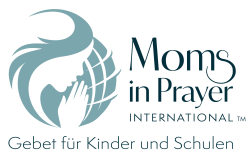 Denke daran: Gebetsanliegen der Gruppe bleiben in der Gruppe!  